РОССИЙСКАЯ ФЕДЕРАЦИЯВладимирская областьСовет народных депутатов муниципального образования Пенкинское Камешковского района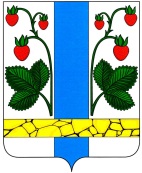 Р Е Ш Е Н И Е  от    26.12.2023                                                                                                № 98О внесении изменений и дополненийв решение Совета народных депутатовмуниципального образования Пенкинскоеот 20.12.2022г № 63 «О бюджете муниципального образования Пенкинское на 2023 год и на плановый период 2024 и 2025 годов» В связи с уточнением объема расходов бюджета муниципального образования Пенкинское Совет народных депутатов муниципального образования Пенкинское сельское поселение Камешковского муниципального района    р е ш и л:1. Внести в решение Совета народных депутатов муниципального образования Пенкинское Камешковского района от 20.12.2022 № 63 «О бюджете муниципального образования Пенкинское на 2023 год и плановый период 2024и2025 годов» следующие изменения:1.Пункт 1изложить в следующей редакции: «Утвердить основные характеристики бюджета муниципального образования Пенкинское на 2023 год:1.1 прогнозируемый общий объем доходов бюджета муниципального образования в сумме 10072,9 тыс. рублей;  1.2 общий объем расходов бюджета муниципального образования в сумме 10404,3 тыс. руб.	    1.3дефицит бюджета муниципального образования равен331,4 тыс.рублей.            1.4 верхний предел муниципального внутреннего долга муниципального образования Пенкинское на 1 января 2024 года равным нулю, в том числе верхний предел долга по муниципальным гарантиям, равным нулю.2.2. Приложения 1,2,3,4,5 и 6 в редакции решения Совета народных депутатов от 07.09.2023 г. № 88 изложить в новой редакции согласно приложениям 1,2,3,4,5 и 6.3.Настоящее решение вступает в силу с момента обнародования на официальном сайте администрации муниципального образования Пенкинское.Глава муниципального образованияПенкинское                                                                                            О.Н.Тарасова